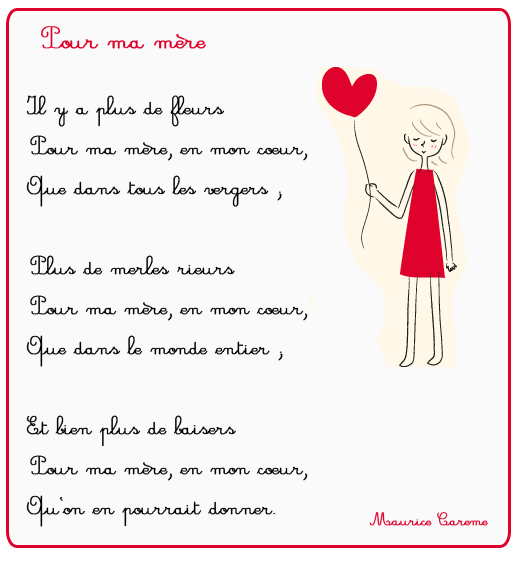 Sur le modèle du poème de Maurice Carème les apprenants peuvent créer un poème qui décrira ce que leur mère représente pour eux et pour leur familleou créer une carte de voeux avec une belle illustration (dessin ou collage).Pour d’autres comptines et poèmes consultez le site http://www.momes.net/comptines/comptinesfetedesmeres.htmlGEFD                                                     Fiche apprenant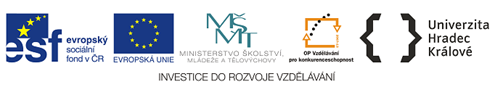 